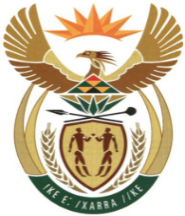 MINISTRYMINERAL RESOURCES AND ENERGYREPUBLIC OF SOUTH AFRICAPrivate Bag X 59, Arcadia, 0007, Trevenna Campus, Building 2C, C/o Meintjes & Francis Baard Street, Tel: +27 12 406 7612, Fax: +27 12 323 5849Private Bag X9111 Cape Town 8000, 7th Floor, 120 Plein Street Cape Town, Tel: +27 21 469 6425, Fax: +27 21 465 5980	Memorandum from the Parliamentary OfficeNational Assembly: 1153Please find attached a response to Parliamentary Question for written reply asked by Mr K J Mileham (DA) to ask the Minister of Mineral Resources and Energy: Mr Jacob Mbele Deputy Director General: Programmes and Projects11 / 05 / 2021Recommended/ Not RecommendedAdv. T.S MokoenaDirector General: Department of Mineral Resources and Energy………………/………………/2021Approved / Not Approved Mr. S.G MantasheMinister of Mineral Resources and Energy ………………/………………/20211153. Mr K J Mileham (DA) to ask the Minister Mineral Resources and Energy:In light of the fact that the Turkish company (name furnished) which was listed as one of the preferred bids under Risk Mitigation Independent Power Producer Procurement Programme to supply three power ships to alleviate the Republic’s power challenges, what (a) will be the total combined power output of the three power ships and (b) total amount will it cost for each ship to (i) produce and (ii) transmit power to the grid? NW1342EReplyThe total combined power output/capacity of the three (3) floating Liquefied Natural Gas (“LNG”) Turbine, or Powership, projects appointed as Preferred Bidders under the Risk Mitigation Power Producer Procurement Programme (“RMIPPPP”) is 1 220 MW, broken down between the 3  follows:Karpowership SA Coega, 450 MWKarpowership SA Richards Bay, 450 MWKarpowership SA Saldanah, 320 MWRegarding (i) and (ii), the power procured under the RMIPPP will be dispatchable and the Seller (the IPP) will be compensated for availability(capacity) for energy output generated following a Dispatch Instruction from the Buyer. The cost of the bid by the bidder is inclusive of grid connection costs. The cost per KWh in April 2021 terms and assuming a 75% load factor is as follows:Karpowership SA Coega, R1,359 / KWhKarpowership SA Richards Bay, R1,389 / KWhKarpowership SA Saldanah, R1,616 / KWh